Сроки выполнения работы 8 .06  до 15-00ч.Тема занятия  №18. Обобщающее занятие по теме «Математическая статистика» Цель: Повторить  основные понятия и термины статистикиВыполнить тест.Студент должен знатьпонятия: числовой ряд, упорядоченный ряд, медиана ряда, гистограмма, столбчатая диаграмма, среднее значение ряда,  размах ряда, медиана  и  мода. Студент должен уметь:Упорядочить числовой ряд, вычислять  в нём среднее значение, находить медиану, моду, строить столбчатую диаграммуНатренироваться выполнять каждое задание за 1 минуту.Пишите  номера такие, как в таблице.Критерии оценок: всего 15 заданий. Успехов вам!Количество решённых заданий оценки 11-9 заданий«3»13-12- заданий«4»15-14 заданий «5»36Вычислите: 4,3(5,9)А. 1,6;             Б. 10,2;В.           Г.10,237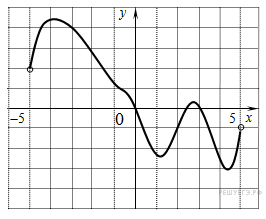  Рисунок  37. На рисунке  изображён график функции  у(х). Укажите область определения этой функции.А.Б. (-5; 5)В. (-3; 4,4)Г. 38 На рисунке  37 изображён график функции у(х).Укажите  количество точек, в которых производная этой функции  равна нулю.А. 3;                          Б. 5;    В. 4;                           Г. 239На рисунке  37 изображён график функции  у(х).Укажите  количество целых чисел на  оси абсцисс на меньшем  промежутке  убывания функции.А. 6;                           Б. 8;   В. 1;                            Г. 240Относительная вязкость крови у 10 больных составила:5,4,3,2,6,3,4,8,10,4.Найдите моду ряда.А.5;                     Б.3;В. 4;                    Г.4,5.41В задании № 40 найдите медиану ряда.А.5;                     Б.3;В. 4;                    Г.4,5.42В задании № 40 найдите среднее значение рядаА.39;                     Б.3;В. 4;                    Г.3,9.43В команде 30 волонтёров. Сколько существует способов выбрать 3 дежурных?А. 4060;                 Б. 380;  В. 435;               Г. 87044Какая пирамида называется правильным тетраэдром?А.   Если она  составлена  из 4 правильных треугольников.Б.    Если в   основании у неё  правильный многоугольник.В.   Если боковые грани  у неё  равнобедренные треугольники.4565% студентов при очной форме обучения могут заболеть короновирусом. На первом курсе  учатся 120 человек. Сколько человек могут заболеть?А. 60;                           Б. 78;В. 56;                           Г.7546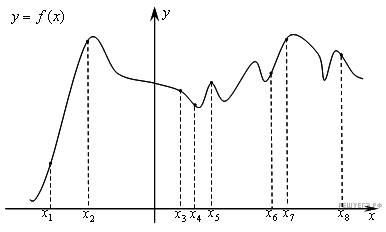 Рисунок 41На рисунке 41  изображён график функции у = f (х) и восемь точек на оси абсцисс: х1,х2,х3,х4,х5,х6,х7,х8  Укажите количество из   этих  точек,  в которых производная функции f (х) положительна?А. 8;                            Б. 6;В. 5;                            Г.447На рисунке 41 изображён график  функции.Сколько точек максимума  у  этой  функции? Сделайте выбор из восьми точек, указанных на оси абсцисс. А. 5;                             Б. 9;В. 1;                             Г. 1048Сколько интервалов возрастания у функции на рисунке 41?А. 5;                             Б. 4;     В. 2;                              Г.8